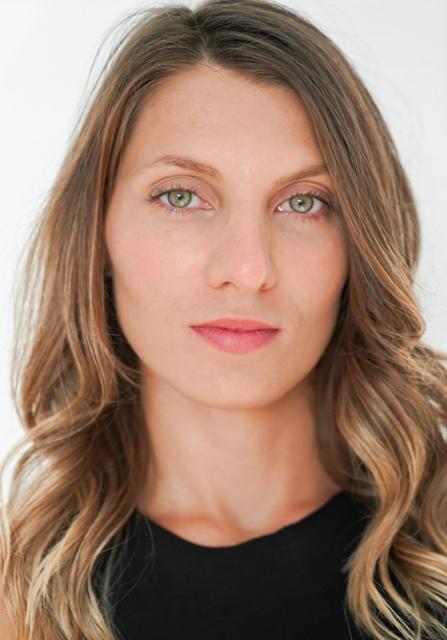 Miriam MustermannPersönliche DatenGeburtsdatum01.01.1983FamilienstandVerheiratetStaatsangehörigkeitDeutschSprachenDeutsch (fließend)		Englisch (fließend)EDV-KenntnisseMS OfficeLebenslaufMiriam MustermannBerufserfahrung10/2017 – heute: ChemielaborantinABC Labor, 34567 Testheim07/2013 – 09/2017: ChemielaborantinMuster-Unternehmen, 23456 Vorlagenhausen04/2005 – 06/2013: ChemielaborantinTest Labor, 23456 VorlagenhausenFortbildung11/2017-11/2019: Fortbildung Analysemethoden: spektroskopische VerfahrenMuster-Labor, 23456 Vorlagenhausen01/2010 – 04/2015:  Fortbildung Analysemethoden: HPLC, GC_MCVorlagen-Labor, 23456 VorlagenhausenSchule und Ausbildung09/2001 – 03/2005: Ausbildung zur ChemielaborantinXYT Unternehmen, 23456 Vorlagenhausen08/2000 – 08/2001: Freiwilliges Soziales Jahr (FSJ)Muster-Altenheim, 23456 Vorlagenhausen06/2000: Mittlere ReifeMusterrealschule, 12345 MusterstadtMusterstadt, 01.01.2033Miriam Mustermann